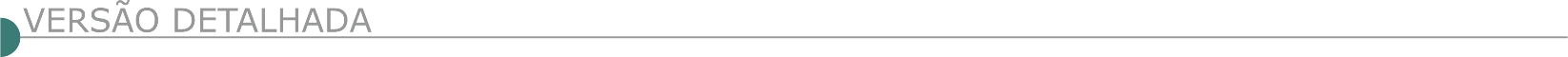 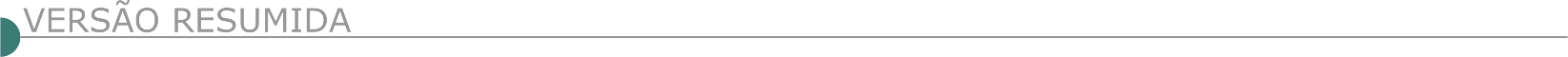  CÂMARA MUNICIPAL DE JAPARAÍBA/MG. AVISO DE LICITAÇÃO. PROCESSO LICITATÓRIO Nº 00010/2020 - TOMADA DE PREÇOS Nº 001/2020. A Câmara Municipal de Japaraíba/MG, torna público para o conhecimento dos interessados, que fará Licitação na modalidade Tomada de Preços nº 001/2020, do tipo Menor Preço Global, no dia 06 de agosto de 2020, às 09:00 horas na sede da Prefeitura Municipal, situada à Rua Nossa Senhora do Rosário, nº 29, Centro, em Japaraíba/MG, cujo objeto é a Contratação de empresa especializada em engenharia para serviço de Reforma do Edifício da Câmara Municipal de Japaraíba, conforme planilha, memorial descritivo, cronograma físico - financeiro e projetos, incluindo o fornecimento de todo o material e mão de obra. Os interessados poderão adquirir o Edital completo no endereço acima citado ou obter informações no horário de 12:00 às 17:00 horas, de segunda a sexta-feira, pelo telefone: (37) 3354-1112, ramal 219, (37) 3354-1174 ou e-mail: cac@japaraiba.cam.mg.gov.br ou pelo site: www.japaraiba.mg.leg.br.  PREFEITURA MUNICIPAL DA CAMPANHA/ MG - ABERTURA PROPOSTA DE PREÇOS - CONCORRÊNCIA N° 0005/2020 PREFEITURA MUNICIPAL DA CAMPANHA/MG – CNPJ n° 18.712.174/0001-42, Torna Pública data para abertura do envelope n° 02 –PROPOSTADE PREÇOS - Edital n° 36/2020 - Processo Licitatório nº 00047/2020 – Modalidade: Concorrência nº 0005/2020 – CONTRATAÇÃO DE EMPRESA SOB O REGIME DE EXECUÇÃO POR PREÇO GLOBAL COM APLICAÇÃO TOTAL DE MÃO-DE-OBRA E MATERIAIS DESTINADOS À CONSTRUÇÃO DO MURO DO CEMITÉRIO MUNICIPAL – CAMPANHA – MG - RECURSO PRÓPRIO - Data de Abertura ENVELOPE N° 02 – PROPOSTA DE PREÇOS: 28/07/2020 às 14:00. Informações site: www.campanha.mg.gov.br ou na sede da Prefeitura Municipal da Campanha/Depto de Compras e Licitações – Rua Dr. Brandão, n° 59 – Centro – Campanha – MG, Cep: 37400- 000 – Fone/Fax: (35)3261-1059 – Email: licitacampanha@gmail.com.  PREFEITURA MUNICIPAL DE CAPIM BRANCO/MG. TOMADA DE PREÇOS Nº 06/2020.O Município de Capim Branco/MG - por intermédio da Secretária Municipal de Administração e Governo, tendo em vista o que consta do PROCESSO LICITATÓRIO Nº 036/2020 - TOMADA DE PREÇOS Nº 06/2020, que tem como objeto destinado Contratação de empresa especializada na execução de serviços necessários para a reforma das Escolas Municipais de Capim Branco/MG, compreendendo em Lote I e Lote II. Conforme especificações contidas no projeto básico. As obras incluem o fornecimento de materiais, equipamentos e mão de obra. A entrega dos envelopes com os documentos de habilitação, proposta de preços e o credenciamento será realizada até às 16h00min do dia 05/08/2020, na Prefeitura Municipal de Capim Branco, na Praça José Ferreira Pinto, nº 20, Centro - Capim Branco/MG. A sessão de abertura dos envelopes e análise da documentação e da proposta, ocorrerá às 09hs do dia 07/08/2020, na Sala de Licitação da Prefeitura Municipal de Capim Branco, na Praça José Ferreira Pinto, nº 20, Centro - Capim Branco/MG. Mais informações poderão ser obtidas pelo e-mail: licitacao@capimbranco.mg.gov.br ou pelo site: www.capimbranco.mg.gov.br ou pelo telefone: (31) 3713-1420. Capim Branco, 20 de julho de 2020 PREFEITURA MUNICIPAL DE CARATINGA/MG - EXTRATO DE EDITAL – TOMADA DE PREÇOS 005/2020Objeto: Contratação de empresa para a execução de obra de drenagem e pavimentação das ruas no Distrito de Cordeiro de Minas do Município de Caratinga, conforme o CONVÊNIO N°1301000761/2020, programa: Planejamento Urbano. ABERTURA 04/08/2020 as 12h30min. O edital encontra-se à disposição na sede da Prefeitura e no site: www.caratinga.mg.gov.br. Mais informações no (33) 3329-8023 / 8019. TOMADA DE PREÇOS 006/2020Objeto: Contratação de empresa especializada para execução da obra de drenagem e pavimentação asfáltica das Ruas Arnaldo da Silva Fernandes, Santo Antônio, Vilas Adelaide e Von Rondon e a Travessa Margarida Teixeira do Município de Caratinga, conforme o CONVÊNIO 1301000765/2020 – SEINFRA, programa: Planejamento Urbano. ABERTURA 04/08/2020 as 15h30min. O edital encontra-se à disposição na sede da Prefeitura e no site: www.caratinga.mg.gov.br. Mais informações no (33) 3329- 8023 / 8019.  PREFEITURA MUNICIPAL DE CATAS ALTAS/MG TORNA PÚBLICO A REALIZAÇÃO DA TOMADA DE PREÇOS Nº 020/2020, PRC Nº 261/2020Objeto é contratação de empresa especializada para execução de obras de reforma da cobertura da Unidade de Educação Infantil Maria José dos Santos Teixeira UMEI do bairro Vista Alegre em Catas Altas/MG, incluindo o fornecimento de materiais e mão de obra, conforme termo de referência, especificações técnicas, projeto, planilhas, cronograma físico-financeiro e demais anexos que integram o instrumento editalício. Início da sessão pública: 13/08/2020, às 09:00 horas. O edital encontra-se disponível no site: http://portaltransparencia.catasaltas.mg.gov.br/licitacoes. Mais informações: licitacoes@catasaltas.mg.gov.br e cpl@catasaltas.mg.gov.br. Telefone: (031) 3832-7113. Catas Altas/MG. 17 de julho de 2020. José Alves Parreira PREFEITURA MUNICIPAL DE CHAPADA DO NORTE/MG TOMADA DE PREÇOS 09/2020 Destinado à contratação de empresas do ramo de engenharia civil para execução de projetos de pavimentação do MORRO DE ANTÔNIA - ESTRADA SEDE/ DISTRITO SANTA RITA DO ARAÇUAI EM BLOQUETE - E = 8 CM - FCK = 35 MPA. Entrega de envelopes às 09:00hs do dia 03 de agosto de 2020. Demais informações e Edital à disposição na Pref. M. Chapada do Norte-MG, à R. João Luis Rodrigues Soares - nº. 101 - Centro - Chapada do Norte-MG - CEP 39.648-000 - fone: 033.3739-1105 e pelo e-mail: licitacao@chapadadonorte.mg.gov.br. PREFEITURA MUNICIPAL DE CONQUISTA, MINAS GERAIS - TOMADA DE PREÇOS N.º 005/2020Objeto: Contratação de empresa para execução de serviços de Infraestruturas de pavimentação, recapeamento e capeamento asfáltico, concretagem de passeios(calçadas), acessibilidade e obras de drenagem com recursos próprios do Município de Conquista/MG. Fundamento: Leis nº 8.666/93, Lei Complementar nº 123/06 e demais legislações aplicáveis. Recebimento dos envelopes de habilitação e proposta de preços: até ás 09:45 horas do dia 05/08/2020. Abertura dos envelopes: 10:00 hs mesmo dia e local. Valor estimado da licitação: R$ 1.163.734,67 (um milhão cento e sessenta e três mil setecentos e trinta e quatro reais e sessenta e sete centavos). Local para aquisição do edital: Depto. De Licitações, situado Praça Cel. Tancredo França, 181, Centro – Conquista/MG, ou www.conquista.mg.gov.br. Informações poderão ser obtidas pelos telefones (0xx34) 3353-1227 opção 7.  PREFEITURA MUNICIPAL DE CORONEL XAVIER CHAVES /MG. AVISO DE LICITAÇÃO- PROCESSO LICITATÓRIO 38/2020, TOMADA DE PREÇOS 07/2020, DO TIPO MENOR PREÇO GLOBAL.Objeto: CONTRATAÇÃO DE EMPRESA ESPECIALIZADA PARA EXECUTAR OBRA DE RECAPEAMENTO ASFÁLTICO DA RUA SÃO VICENTE NO BAIRRO VILA FÁTIMA DO MUNICÍPIO DE CORONEL XAVIER CHAVES. Abertura: 04/08/2020 às 8h00min.O edital está disponível no Site - “ www.coronelxavierchaves.mg.gov.br",  informações na Prefeitura Municipal à Rua Padre Reis, 84, Centro, Coronel Xavier Chaves, MG, no horário de 08h00min às 11h00min e de 12h00min às 16h00min. Tel.:(32) 3357-1235. PREFEITURA MUNICIPAL DE EXTREMA - MG - PROCESSO LICITATÓRIO Nº 221/2020 - TOMADA DE PREÇOS Nº 011/2020O Município de Extrema, através da Comissão Permanente de Licitação, torna público que fará realizar às 09:00 horas do dia 04 de agosto de 2020, em sua sede Av. Delegado Waldemar Gomes Pinto, 1624, Bairro da Ponte Nova, a habilitação para o Processo Licitatório nº 000221/2020 na modalidade Tomada de Preços nº 000011/2020, objetivando a contratação de empresa para construção e instalação de sistemas de Gás GLP em Unidades Escolares do Município de Extrema/ MG. Mais informações pelo endereço eletrônico http://extrema.mg.gov.br/licitacoes.  PREFEITURA MUNICIPAL DE GOUVEIA/MG. TOMADA DE PREÇO Nº 003/2020Torna pública a abertura do Processo Licitatório. Objeto: Contratação de empresa para pavimentação de vias públicas na Comunidade de Vila Alexandre Mascarenhas e sede do Município de Gouveia/ MG, de acordo com o Convênio 1301000505/2020/SEINFRA. Abertura: Dia 04/08/2020 às 08:00 horas. Mais informações pelo Tel.: (38) 3543-1225; e-mail: licitacaopmg2017@gmail.com ou pelo site: www.gouveia.mg.gov.br. PREFEITURA MUNICIPAL DE GRÃO MOGOL/ MG - PROCESSO Nº. 086/2020, TOMADA DE PREÇOS Nº. 012/2020 Objeto: Contratação de empresa, especializada em construção civil, para pavimentação de bloquete de concreto em vias públicas no distrito de Vila Sítio neste município de Grão Mogol, conforme especificações constantes no edital. Credenciamento: 04/08/2020 a partir as 13:00hs, E-mail: licitagraomogol@hotmail.com.  PREFEITURA MUNICIPAL DE GUARANÉSIA - PROCESSO Nº. 121/2020 – TOMADA DE PREÇO Nº. 008/2020 Menor Preço Global. Objeto: Prestação de serviço para execução de Muro de Gabião em córrego para contenção de encosta em perímetro urbano, conforme Portaria nº. 1.635 de 08/06/2020 do Ministério do Desenvolvimento Regional/Secretaria Nacional de Proteção e Defesa Civil. Data e hora de abertura: 04/08/2020 às 14h. PROCESSO Nº. 122/2020 – TOMADA DE PREÇO Nº. 009/2020 Menor Preço Global. Objeto: Prestação de serviço para execução de reforma e ampliação de ponte em perímetro urbano. Data e hora de abertura: 05/08/2020 às 9h. PROCESSO Nº. 123/2020 – TOMADA DE PREÇO Nº. 010/2020 Menor Preço Global. Objeto: Prestação de serviço para execução de Galeria Pluvial e recomposição de pavimentação em bloquete em perímetro urbano, conforme Portaria nº. 1.635 de 08/06/2020 do Ministério do Desenvolvimento Regional/Secretaria Nacional de Proteção e Defesa Civil. Data e hora de abertura: 04/08/2020 às 9h. PREFEITURA MUNICIPAL DE ITACARAMBI - TOMADA DE PREÇOS Nº 10/2020 – TOMADA DE PREÇOS Nº. 10/2020 – PROCESSO Nº 48/2020 OBJETO: Serviços de Pavimentação em bloco de concreto sextavado espessura 8,0 cm, FCK 35 MPA, assentado sobre colchão de areia na (Rua L) do Bairro Tancredo Neves no município de Itacarambi/MG. Sessão: 27/07/2020, às 08h30min. Informações e Esclarecimentos: (38) 3613- 2171. Edital disponível para fornecimento via e-mail licitação@itacarambi.mg.gov.br, pelo site www.itacarambi.mg.gov.br, ou diretamente no Setor de Licitações e Contratos.TOMADA DE PREÇOS Nº. 11/2020 – PROCESSO Nº 50/2020 OBJETO: Contratação de empresa para reformas de banheiros infantil, banheiros de acesso ao público, banheiros de acesso secretária, sala de videoteca, cozinha / cantina/dispensa 01, refeitório, lavatório, sala acesso / espera, pintura geral ambientes internos, pintura geral ambientes externo para atender a demanda do Pré Escolar Municipal Najla Nemer. Sessão: 31/07/2020, às 08h30min. Informações e Esclarecimentos: (38) 3613- 2171. Edital disponível para fornecimento via e-mail licitação@itacarambi.mg.gov.br, pelo site www.itacarambi.mg.gov.br, ou diretamente no Setor de Licitações e Contratos. PREFEITURA MUNICIPAL DE ITUTINGA/MG TOMADA DE PREÇOS Nº 003/2020 O Município de Itutinga torna pública aos interessados a Retificação do Edital do Processo Licitatório nº 062/2020 - Tomada de Preços nº 003/2020, Tipo: Menor Preço Global para contratação, pelo Município de Itutinga, dos serviços de obras e engenharia em regime de Empreitada Global com fornecimento de mão de obra e materiais, para execução das obras de construção do Refeitório na UMEI Monteiro Lobato/Creche Municipal, situada à Rua Nelson Paulo da Silva, nº 15, Vale da Ribeira, em atendimento à Secretaria Municipal de Educação, com recursos próprios às 09:00 horas do dia 03/08/2020. O Edital e anexos retificados completos se encontram no endereço: www.itutinga.mg.gov.br. Itutinga, 17 de julho de 2020. Fabiano Ribeiro do Vale - Prefeito Municipal. PREFEITURA MUNICIPAL DE JUATUBA RETIFICAÇÃO DA TOMADA DE PREÇOS Nº 006/2020 PA 182/2020 PAVIMENTAÇÃO ASFÁLTICA e DRENAGEM na rua Três Marias, bairro Ilhéus, Juatuba/MG, do tipo menor preço global. Devido as retificações no edital os envelopes de habilitação e proposta deverão ser protocolados impreterivelmente até às 09:00 horas do dia 04/08/2020 no protocolo geral da PMJ, sendo esta mesma data e horário para credenciamento e abertura dos envelopes. O edital poderá ser retirado sem custo no site www.juatuba.mg.gov.br, maiores informações (31) 3535-8200/ 99296-0664, licitacao@juatuba.mg.gov.br.TOMADA DE PREÇOS Nº 007/2020 - PA 186/2020TERRAPLANAGEM E PAVIMENTAÇÃO ASFALTICA nas vias desprovidas de pavimentação, saneamento e urbanização do bairro Cidade Satélite (Rua DR. Lucas Lopes, rua Ovídio de Abreu, rua Avelano Cambraia, rua Francisco de Castro, rua Divino dos Santos e rua Getúlio Vargas) no município de Juatuba/MG, do tipo menor preço global. Devido as retificações no edital os envelopes de habilitação e proposta deverão ser protocolados impreterivelmente até às 09:00 horas do dia 05/08/2020 no protocolo geral da PMJ, sendo esta mesma data e horário para credenciamento e abertura dos envelopes. O edital poderá ser retirado sem custo no site www.juatuba.mg.gov.br, maiores informações (31) 3535-8200/ 99296-0664, licitacao@juatuba.mg.gov.br. TOMADA DE PREÇOS Nº 008/2020 - PA 183/2020 Serviços de Terraplanagem e contenções em GABIÃO da rua Cinco, bairro Cidade Nova I. Os envelopes de habilitação e proposta deverão ser protocolados impreterivelmente até às 09:00 horas do dia 06/08/2020 no protocolo geral da PMJ, sendo esta mesma data e horário para credenciamento e abertura dos envelopes. O edital poderá ser retirado sem custo no site www.juatuba.mg.gov.br, maiores informações (31) 3535-8200/ 99296-0664, licitacao@juatuba.mg.gov.br.  PREFEITURA MUNICIPAL DE LAGOA DOS PATOS / MG - TORNA PÚBLICO, PROCESSO LICITATORIO 038/2020, TOMADA DE PREÇOS 006/2020 A prefeitura municipal de Lagoa dos Patos – MG, torna público o processo licitatório 038/2020, Tomada de Preços 006/2020. Objeto: Contratação de empresa especializada para execução de obras de reforma da praça 31 de março. A abertura e recebimento os envelopes ocorrerá de 06 de agosto de 2020 as 09:00horas. Edital disponível no site http://lagoadospatos.mg.gov.br/. Maiores informações na sede da prefeitura municipal na praça 31 de março, Nº 111, centro, lagoa dos patos. TEL.(38) 3745-1239. PREFEITURA MUNICIPAL DE MATUTINA - MG, POR INTERMÉDIO DA SUA CPL, TORNA PÚBLICO QUE REALIZARÁ PROCESSO NA MODALIDADE TOMADA DE PREÇOS Nº 05/2020, PAL Nº 33/2020 Tipo: Empreitada por Preço Global, para contratação de empresa especializada do ramo de construção civil com vistas à execução de obras de Recapeamento Asfáltico em CBUQ em Ruas de Abaeté de Baixo e Pavimentação Asfáltica em CBUQ em ruas do município de Matutina. Os envelopes contendo a documentação e a proposta deverão ser entregues até as 12:50 horas do dia 03/08/2020. Maiores informações, bem como cópia integral do edital, poderão ser obtidas junto a Prefeitura, no horário de 08:00 às 11:00 e 12:00 às 16:00 horas, fones: (034)36741210 ou 36741220, pelo e-mail: licitacaomat@matutina.mg.gov.br ou pelo site: www.matutina.mg.gov.br. TOMADA DE PREÇOS Nº 06/2020 Aviso de Licitação- O Município de Matutina-MG, por intermédio da sua CPL, torna público que realizará Processo na Modalidade Tomada de Preços Nº 06/2020, PAL Nº 34/2020- Tipo: Empreitada por Preço Global, para contratação de empresa especializada do ramo de Construção Civil com vistas à execução de obras de Pavimentação Asfáltica em CBUQ em ruas do município de Matutina conforme Emenda nº 27560011 Ministério da Economia. Os envelopes contendo a documentação e a proposta deverão ser entregues até as 08:50 horas do dia 04/08/2020. Maiores informações, bem como cópia integral do edital, poderão ser obtidas junto a Prefeitura, no horário de 08:00 às 11:00 e 12:00 às 16:00 horas, fones: (034)36741210 ou 36741220, pelo e-mail: licitacaomat@matutina.mg.gov.br ou pelo site: www.matutina.mg.gov.br.  PREFEITURA MUNICIPAL DE MONTE AZUL/MG TORNA PÚBLICO O AVISO DE LICITAÇÃO, REFERENTE AO PROCESSO Nº 030/2020 - TOMADA DE PREÇO Nº 005/2020Objetivando a contratação de empresa especializada, objetivando a execução de obras de engenharia na instalação de novos pontos de IP, na área urbana e rural desta municipalidade, incluindo a elaboração de projetos. Credenciamento: 10/08/2020 às 08:30h. Abertura: 10/08/2020 às 09:00h. Cadastramento até às 13:00h do dia 05/08/2020. Interessados manter contato (38) 3811-1597 ou diretamente na sede do município, na Pça. Coronel Jonathas, nº 220, Centro, no horário de 07:00h às 13:00. PREFEITURA MUNICIPAL DE MUTUM-MG TOMADA DE PREÇOS Nº 006/2020 O Município de Mutum, por intermédio da Comissão Permanente de Licitação, torna público que no dia 07/08/2020 às 09:00 horas, realizará o Processo Administrativo Licitatório n.º 055/2020, na modalidade Tomada de Preços nº 006/2020 – TIPO: Menor preço global - OBJETO: Execução de obra e serviços com utilização de materiais e mão de obra, por empreitada global, para Construção de Ponte sobre o Rio São Manoel localizada próximo ao Distrito de Centenário, neste município – CADASTRO – Até às 12:00 horas do dia 04/08/2020 – LOCAL: Praça Benedito Valadares, 178 – 3º andar – centro – Mutum(MG) - Para maiores informações: (33) 3312-1503. PREFEITURA MUNICIPAL DE NOVA BELÉM/MG TOMADA DE PREÇOS Nº 010/2020Tendo como objeto construção de 02 (duas) Pontes em Estrutura Mista, nos termos do Convênio nº. 1491000833/2020. A Abertura será dia 05/08/2020, as 09h00m na Prefeitura Municipal de Nova Belém, na Av. Carlos Maulaz, nº 150, Centro – Nova Belém – MG, Informações no tel.: (33) 3241-8001. PREFEITURA MUNICIPAL DE PERDIZES MG, AVISO DE LICITAÇÃO TOMADA DE PREÇO Nº 002/2020. O Município de Perdizes, torna público a quem possa interessar, que está aberta licitação modalidade Tomada de Preço Nº 002/2020, constitui objeto da presente licitação para: A contratação de empresa para Construção de Ampliação do Conselho de Segurança Pública, de acordo com as especificações detalhadas no Anexo I, que faz parte do Edital. Abertura dos envelopes habilitação e proposta prevista para as 09horas do dia 05/08/2020. Prazo de cadastramento dos interessados e retirados do Edital, até as 17h 00minutos do dia 31/07/2020. O Edital encontra-se no Setor de Licitação desta Prefeitura ou no site www.perdizes.mg.gov.br.TOMADA DE PREÇO Nº 003/2020Objeto da presente licitação para: A contratação de empresa para Construção do Estacionamento do Terminal Rodoviário, de acordo com as especificações detalhadas no Anexo I, que faz parte do Edital. Abertura dos envelopes habilitação e proposta prevista para as 13horas do dia 05/08/2020. Prazo de cadastramento dos interessados e retirados do Edital, até as 17h 00minutos do dia 31/07/2020. O Edital encontra-se no Setor de Licitação desta Prefeitura ou no site www.perdizes.mg.gov.br.TOMADA DE PREÇO Nº 004/2020O Município de Perdizes, torna público a quem possa interessar, que está aberta licitação modalidade Tomada de Preço Nº 004/2020, constitui objeto da presente licitação, A contratação de empresa para Complemento de Ampliação do Poliesportivo no Bairro Ferreirinha no Município de Perdizes MG, de acordo com as especificações detalhadas no Anexo I, que faz parte do Edital. Abertura dos envelopes habilitação e proposta prevista para as 15horas do dia 05/08/2020. Prazo de cadastramento dos interessados e retirados do Edital, até as 17h 00minutos do dia 31/07/2020. O Edital encontra-se no Setor de Licitação desta Prefeitura ou no site www.perdizes.mg.gov.br. PREFEITURA MUNICIPAL DE PIRACEMA - MG – TOMADA DE PREÇO Nº. 007/2020. Objeto: Contratação de Empresa Especializada para Realização de Pavimentação em Alvenaria Poliédrica na estrada de acesso ao Povoado do Quilombo em Piracema/MG pela AMG 1605, em atendimento ao Convênio de Saída nº 1301000138/2019 – SEINFRA, por intermédio da Secretaria de Estado de Infraestrutura e Mobilidade e o Município de Piracema/MG conforme especificações contidas no edital e projeto básico. As obras incluem o fornecimento de equipamentos e mão de obra. Tipo: menor preço GLOBAL. Abertura das propostas: 06/08/2020, às 10 horas, na sede da Prefeitura situada à Praça José Ribeiro de Assis, n.º 42, Centro, Piracema - MG. Aquisição do edital através do site: www.piracema.mg.gov.br e informações através do e-mail licitacao@piracema.mg.gov.br.  PREFEITURA MUNICIPAL DE SANTA LUZIA/MG AVISO DE REPUBLICAÇÃO DE EDITAL REPUBLICADO Nº 31/2020 – TOMADA DE PREÇOS. Objeto: Contratação de empresas de construção civil para realização de obras de ampliação, reforma e construção de: GRUPO 01 - Quadra esportiva na Escola Mun. Santa Luzia; GRUPO 02 - Salas de Aula na Escola Mun. Ana Zélia, ambas neste município. Entrega dos envelopes no Setor de protocolo (sala 01), até às 08:30 horas do dia 05/08/2020 e abertura às 09:00 horas do mesmo dia, no Auditório da Prefeitura Mun. de Santa Luzia/MG, Av. VIII, nº. 50, B. Carreira Comprida, CEP 33.045-090. O Edital republicado poderá ser baixado na página na internet endereço: http://www.santaluzia.mg.gov.br/v2/index.php/licitacao/, ou solicitado pelo e-mail: cpl@santaluzia.mg.gov.br. EDITAL REPUBLICADO Nº 33/2020 – TOMADA DE PREÇOS. Objeto: Contratação de empresa de construção civil para realização de construção de Unidade Municipal de Educação Infantil - UMEI Alto São Cosme neste município. Entrega dos envelopes no Setor de protocolo (sala 01), até às 13:30 horas do dia 05/08/2020 e abertura às 14:00 horas do mesmo dia, no Auditório da Prefeitura Mun. de Santa Luzia/MG, Av. VIII, nº. 50, B. Carreira Comprida, CEP 33.045-090. O Edital republicado poderá ser baixado na página na internet endereço: http://www.santaluzia.mg.gov.br/v2/index.php/licitacao/ ou solicitado pelo e-mail: cpl@santaluzia.mg.gov.br.  PREFEITURA MUNICIPAL DE SANTO ANTÔNIO DO MONTE/MG TOMADA DE PREÇO Nº 10/2020 Aviso de Licitação- O Município de Santo Antônio do Monte comunica que fará realizar procedimento licitatório na Modalidade Tomada de Preço Nº. 10/2020, Tipo Menor Preço Global referente contratação de empresa especializada em prestação de serviços em pavimentação e recapeamento asfáltico, em diversas vias do Município, de acordo com Convênio nº. 1301000467/2020 firmado junto à Secretaria de Estado de Infraestrutura e Mobilidade, atendendo a solicitação da Secretaria Municipal de Obras. Entrega dos envelopes: 06/08/2020 as 13:00 horas. Informações/Edital: www.samonte.mg.gov.br ou Praça Getúlio Vargas, 18 - Centro em Santo Antônio do Monte - MG - Telefax (37) 3281 7328 Horário: 12:00 as 18:00.  PREFEITURA MUNICIPAL DE SÃO GONÇALO DO RIO ABAIXO/ MG - TOMADA DE PREÇOS N.º 009//2020 Através da CPL, torna público e para conhecimento dos interessados, que fará realizar licitação, sob a modalidade Tomada de Preços N.º 009//2020 – Contratação de empresa para construção de área de lazer na Comunidade do Una, no município de São Gonçalo do Rio Abaixo/MG. As propostas deverão ser entregues até às 09:00 horas do dia 05/08/2020. A abertura dos envelopes será realizada, a partir das 09:00 horas, no mesmo dia e local no Setor de Licitações da Prefeitura Municipal – R. Henriqueta Rubim, nº 27 – Centro – SGRA, onde poderá ser obtido o Edital completo ou através do site oficial do órgão: www.saogoncalo.mg.gov.br. PROCESSO LICITATÓRIO N.º 152/2020, PREGÃO PRESENCIAL N.º 049/2020Aquisição de caminhões para coleta de resíduos sólidos e urbanos recicláveis, atendendo as necessidades da Secretaria Municipal de Meio Ambiente do Município do Município de São Gonçalo do Rio Abaixo/MG. As propostas deverão ser entregues até às 09:00 horas do dia 31/07/2020. A abertura dos envelopes será realizada, a partir das 09:00 horas, no mesmo dia e local no Setor de Licitações da Prefeitura Municipal – R. Henriqueta Rubim, N.º 27 – Centro – SGRA. O edital completo estará disponível em http://www.saogoncalo.mg.gov.br/licitacoes.  PREFEITURA MUNICIPAL DE SÃO PEDRO DOS FERROS /MG – EXTRATO DE EDITAL DE TOMADA DE PREÇO N° 007/2020. OBJETO: Execução de calçamento com bloquete sextavado na rua Joaquim Mendonça Pacheco, no bairro São Jose Operário em São Pedro dos Ferros. Tipo menor preço global – por empreitada. Protocolo até 31/07/2020 ás 09:00 horas. Abertura às 09:00 horas do mesmo dia. Vistoria técnica in loco, ás 09:00 horas do dia 28/07/2020. Edital disponível através do e-mail licitacao@saopedrodosferros.mg.gov.br, com a devida identificação ou retirada no espaço municipal.TOMADA DE PREÇO N° 008/2020 OBJETO: Execução de calçamento com bloquete sextavado na rua Cezario Gezela, no bairro São Paulo, Município de São Pedro dos Ferros/MG, Conforme convênio N°1301000630/2020 Secretaria de Estado de Infraestrutura e Mobilidade. Tipo menor preço global – por empreitada. Protocolo até 03/08/2020 ás 09:00 horas. Abertura às 09:00 horas do mesmo dia. Vistoria técnica in loco, ás 09:00 horas do dia 29/07/2020. Edital disponível através do E-mail - licitacao@saopedrodosferros.mg.gov.br, com a devida identificação ou retirada no espaço municipal. PREFEITURA MUNICIPAL DE SENHORA DO PORTO/MG TOMADA DE PREÇOS 009/2020Prefeitura Municipal de Senhora do Porto torna público a abertura da Tomada de Preços 009/2020. Objeto: Contratação de empresa especializada para realização de calçamento em bloquete sextavado 25x25, incluindo meio fio pré-moldado e sarjeta, (Rua das Acácias) na forma de Execução Indireta, em regime de Empreitada Por Preço Global, conforme projetos, planilha orçamentária, cronograma físico financeiro, memorial de cálculo e memorial descritivo, em atendimento a Secretaria Municipal de Obras e Transportes. Abertura: 04/08/2020, às 09:00 hs. Acesso ao edital: senhoradoporto.mg.gov. br. Informações Tel. (33) 3424-1250, na sede da Prefeitura na Praça Monsenhor José Coelho Nº 155 ou no e-mail- licitação.senhoradoporto@gmail.com. TOMADA DE PREÇOS 009/2020 Prefeitura Municipal de Senhora do Porto torna público a abertura da Tomada de Preços 009/2020. Objeto: Contratação de empresa especializada para realização de calçamento em bloquete sextavado 25x25, incluindo meio fio pré-moldado e sarjeta, (Rua das Acácias) na forma de Execução Indireta, em regime de Empreitada Por Preço Global, conforme projetos, planilha orçamentária, cronograma físico financeiro, memorial de cálculo e memorial descritivo, em atendimento a Secretaria Municipal de Obras e Transportes. Abertura: 04/08/2020, às 09:00 hs. Acesso ao edital: senhoradoporto.mg.gov. br. Informações Tel. (33) 3424-1250, na sede da Prefeitura na Praça Monsenhor José Coelho Nº 155 ou no e-mail- licitação.senhoradoporto@gmail.com.  MINISTÉRIO DA INFRAESTRUTURA - AUTORIDADE PORTUÁRIA DE SANTOS S.A. - AVISO DE LICITAÇÃO RDC ELETRÔNICO Nº 2/2020 - UASG 399003 Nº PROCESSO: 94/20-14Objeto: Contratação de pessoa jurídica para a Execução de Obras e Serviços de Readequação da Avenida Perimetral da Margem Direita do Porto de Santos - Trecho Centro Histórico. Total de Itens Licitados: 1. Edital: 20/07/2020 das 08h00 às 12h00 e das 14h00 às 17h30. Endereço: Av Conselheiro Alves S/n, Macuco - Santos/SP ou www.comprasgovernamentais.gov.br/edital/399003-99-00002-2020. Entrega das Propostas: a partir de 20/07/2020 às 08h00 no site www.comprasnet.gov.br. Abertura das Propostas: 12/08/2020 às 10h00 no site www.comprasnet.gov.br.  MINISTÉRIO DA DEFESA - CENTRO DE AQUISIÇÕES ESPECÍFICAS AVISO DE LICITAÇÃO CONCORRÊNCIA Nº 2/2020 - UASG 120195 Nº PROCESSO: 67106010591201934 Objeto: Fornecimento e instalação de 2 (dois) Radares Secundários de Vigilância de Rota, para as localidades de Bom Jesus da Lapa (BA) e Petrolina (PE). Total de Itens Licitados: 9. Edital: 20/07/2020 das 09h00 às 11h00 e das 13h00 às 15h00. Endereço: Estr. do Galeão, 3.300 - Galeão - Ilha do Governador, - Rio de Janeiro/RJ ou www.comprasgovernamentais.gov.br/edital/120195-3-00002-2020. Entrega das Propostas: 19/08/2020 às 10h00. Endereço: Estr. do Galeão, 3.300 - Galeão - Ilha do Governador, - Rio de Janeiro/RJ. ESTADO DE SP - PREFEITURA MUNICIPAL DE AMPARO AVISOS DE LICITAÇÃO CONCORRÊNCIA PÚBLICA Nº 8/2019 PROCESSO Nº 13401/2019Objeto: CONCESSÃO DA PRESTAÇÃO DOS SERVIÇOS PÚBLICOS DE ABASTECIMENTO DE ÁGUA E ESGOTAMENTO SANITÁRIO, pelo prazo de 30 (trinta) anos, com o critério de seleção da "melhor técnica combinado com a menor tarifa", conforme os termos deste EDITAL e dos seus Anexos. DATA DE ENCERRAMENTO: 09/09/2020 às 09h00. O Edital e seus anexos estarão disponíveis em CD-ROM a partir de 22/07/2020, mediante o pagamento de taxa no Departamento de Suprimentos da Prefeitura Municipal de Amparo das 09:00 às 12:00 horas. INFORMAÇÕES: Tel.: (19) 3817- 9300 - RAMAIS 9244 e 9344 ou e-mail: licitacoes@amparo.sp.gov.br. PREFEITURA MUNICIPAL DE OSASCO SECRETARIA DE ADMINISTRAÇÃO DEPARTAMENTO CENTRAL DE LICITAÇÃO E COMPRAS AVISO DE LICITAÇÃO CONCORRÊNCIA Nº 3/2020 REABERTURA PROCESSO Nº 02.066/2020 SECRETARIA DE SERVIÇOS E OBRAS OBJETO: CONTRATAÇÃO DE EMPRESA DE ENGENHARIA PARA EXECUÇÃO DE SERVIÇOS DE CONSERVAÇÃO E MANUTENÇÃO DE VIAS PÚBLICAS E SERVIÇOS COMPLEMENTARES. A Diretora do Departamento Central de Licitações e Compras comunica a Reabertura do certame, devido às retificações sofridas no Edital. O novo Edital poderá ser consultado e/ou obtido no site da Prefeitura do Município de Osasco, no endereço: www.transparencia.osasco.sp.gov.br - ENTREGA DOS ENVELOPES/ABERTURA: DIA 20 DE AGOSTO DE 2020, às 10h30min., na "Sala Luiz Roberto Claudino da Silva" (antiga Sala Osasco), localizada na Av. Lázaro de Mello Brandão, nº 300 (antiga Av. Bussocaba) - Vila Campesina - Osasco/SP. No caso da entrega antecipada dos envelopes, ou seja, antes do dia 20/08/2020, os mesmos deverão ser entregues/protocolados no Departamento Central de Licitações e Compras, localizado na Rua Narciso Sturlini, 161, Centro, Osasco/SP, CEP: 06018-100, das 8:00 às 17:00.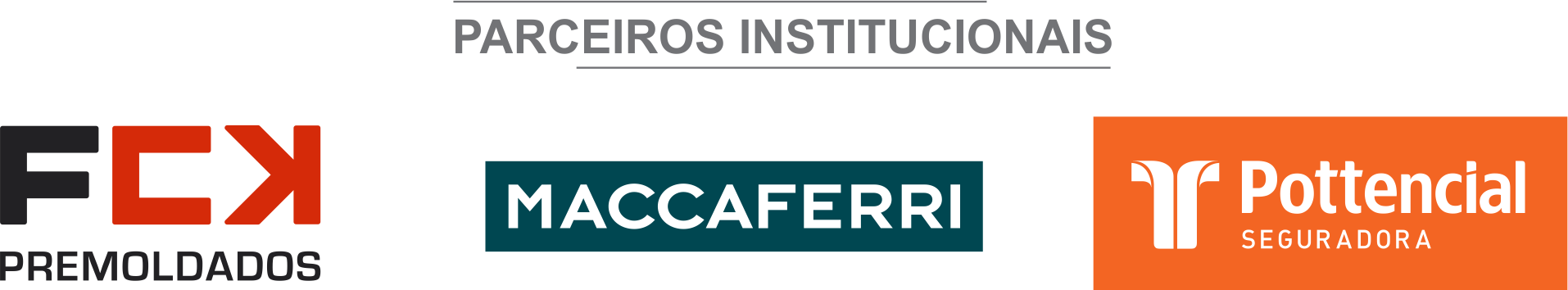 ÓRGÃO LICITANTE: COPASA-MG EDITAL: Nº CPLI. 1120200052Endereço: Rua Carangola, 606, térreo, bairro Santo Antônio, Belo Horizonte/MG.Informações: Telefone: (31) 3250-1618/1619. Fax: (31) 3250-1670/1317. E-mail: cpli@copasa.com.br. Endereço: Rua Carangola, 606, térreo, bairro Santo Antônio, Belo Horizonte/MG.Informações: Telefone: (31) 3250-1618/1619. Fax: (31) 3250-1670/1317. E-mail: cpli@copasa.com.br. OBJETO: SELECIONAR, DENTRE AS PROPOSTAS APRESENTADAS, A PROPOSTA CONSIDERADA MAIS VANTAJOSA, DE ACORDO COM OS CRITÉRIOS ESTABELECIDOS NESTE EDITAL, VISANDO A EXECUÇÃO, COM FORNECIMENTO TOTAL DE MATERIAIS, DAS OBRAS E SERVIÇOS DE REQUALIFICAÇÃO E RECONFIGURAÇÃO DO ATERRO CONTROLADO DO MUNICÍPIO DE VARGINHA / MG.DATAS: Entrega: 10/08/2020, até às 14:30.Abertura: 10/08/2020, às 14:30.Prazo de execução: 06 meses.VALORESVALORESVALORESVALORESValor Estimado da ObraCapital Social Igual ou SuperiorGarantia de PropostaValor do EditalR$ 2.417.062,48R$ -R$ -R$ -CAPACIDADE TÉCNICA: a) Construção e/ou ampliação e/ou requalificação e/ou reconfiguração e/ou recuperação de aterro sanitário, com capacidade igual ou superior a 50 toneladas;CAPACIDADE TÉCNICA: a) Construção e/ou ampliação e/ou requalificação e/ou reconfiguração e/ou recuperação de aterro sanitário, com capacidade igual ou superior a 50 toneladas;CAPACIDADE TÉCNICA: a) Construção e/ou ampliação e/ou requalificação e/ou reconfiguração e/ou recuperação de aterro sanitário, com capacidade igual ou superior a 50 toneladas;CAPACIDADE TÉCNICA: a) Construção e/ou ampliação e/ou requalificação e/ou reconfiguração e/ou recuperação de aterro sanitário, com capacidade igual ou superior a 50 toneladas;CAPACIDADE OPERACIONAL: a) Construção e/ou ampliação e/ou requalificação e/ou reconfiguração e/ou recuperação de aterro sanitário, com capacidade igual ou superior a 50 toneladas;b) Escavação e carga mecânica, com quantidade igual ou superior a 20.000 m3;c) Execução de dreno, com a utilização de pedra de mão e/ou rachão, com quantidade igual ou superior a 1.200 m3;d) Execução de colchão reno, com quantidade igual ou superior a 170 m3.CAPACIDADE OPERACIONAL: a) Construção e/ou ampliação e/ou requalificação e/ou reconfiguração e/ou recuperação de aterro sanitário, com capacidade igual ou superior a 50 toneladas;b) Escavação e carga mecânica, com quantidade igual ou superior a 20.000 m3;c) Execução de dreno, com a utilização de pedra de mão e/ou rachão, com quantidade igual ou superior a 1.200 m3;d) Execução de colchão reno, com quantidade igual ou superior a 170 m3.CAPACIDADE OPERACIONAL: a) Construção e/ou ampliação e/ou requalificação e/ou reconfiguração e/ou recuperação de aterro sanitário, com capacidade igual ou superior a 50 toneladas;b) Escavação e carga mecânica, com quantidade igual ou superior a 20.000 m3;c) Execução de dreno, com a utilização de pedra de mão e/ou rachão, com quantidade igual ou superior a 1.200 m3;d) Execução de colchão reno, com quantidade igual ou superior a 170 m3.CAPACIDADE OPERACIONAL: a) Construção e/ou ampliação e/ou requalificação e/ou reconfiguração e/ou recuperação de aterro sanitário, com capacidade igual ou superior a 50 toneladas;b) Escavação e carga mecânica, com quantidade igual ou superior a 20.000 m3;c) Execução de dreno, com a utilização de pedra de mão e/ou rachão, com quantidade igual ou superior a 1.200 m3;d) Execução de colchão reno, com quantidade igual ou superior a 170 m3.ÍNDICES ECONÔMICOS: ILG – ILC – ISG igual ou maior (≥) a 1,0ÍNDICES ECONÔMICOS: ILG – ILC – ISG igual ou maior (≥) a 1,0ÍNDICES ECONÔMICOS: ILG – ILC – ISG igual ou maior (≥) a 1,0ÍNDICES ECONÔMICOS: ILG – ILC – ISG igual ou maior (≥) a 1,0OBSERVAÇÕES: - Consórcio: Conforme edital. Sr. Júlio Cesar Leitão Rodrigues ou outro empregado da COPASA MG, do dia 20 de julho de 2020 ao dia 07 de agosto de 2020. O agendamento da visita poderá ser feito pelo e-mail: julio.rodrigues@copasa.com.br ou pelos telefones: (35) 3229.5630 / (35)99939-1722. A visita será realizada na Rua Aristides Paiva s/nº, Vila Paiva - Varginha / MG. Clique aqui para obter informações do edital. OBSERVAÇÕES: - Consórcio: Conforme edital. Sr. Júlio Cesar Leitão Rodrigues ou outro empregado da COPASA MG, do dia 20 de julho de 2020 ao dia 07 de agosto de 2020. O agendamento da visita poderá ser feito pelo e-mail: julio.rodrigues@copasa.com.br ou pelos telefones: (35) 3229.5630 / (35)99939-1722. A visita será realizada na Rua Aristides Paiva s/nº, Vila Paiva - Varginha / MG. Clique aqui para obter informações do edital. OBSERVAÇÕES: - Consórcio: Conforme edital. Sr. Júlio Cesar Leitão Rodrigues ou outro empregado da COPASA MG, do dia 20 de julho de 2020 ao dia 07 de agosto de 2020. O agendamento da visita poderá ser feito pelo e-mail: julio.rodrigues@copasa.com.br ou pelos telefones: (35) 3229.5630 / (35)99939-1722. A visita será realizada na Rua Aristides Paiva s/nº, Vila Paiva - Varginha / MG. Clique aqui para obter informações do edital. OBSERVAÇÕES: - Consórcio: Conforme edital. Sr. Júlio Cesar Leitão Rodrigues ou outro empregado da COPASA MG, do dia 20 de julho de 2020 ao dia 07 de agosto de 2020. O agendamento da visita poderá ser feito pelo e-mail: julio.rodrigues@copasa.com.br ou pelos telefones: (35) 3229.5630 / (35)99939-1722. A visita será realizada na Rua Aristides Paiva s/nº, Vila Paiva - Varginha / MG. Clique aqui para obter informações do edital. ÓRGÃO LICITANTE: COPASA-MG EDITAL: Nº CPLI. 1120200053Endereço: Rua Carangola, 606, térreo, bairro Santo Antônio, Belo Horizonte/MG.Informações: Telefone: (31) 3250-1618/1619. Fax: (31) 3250-1670/1317. E-mail: cpli@copasa.com.br. Endereço: Rua Carangola, 606, térreo, bairro Santo Antônio, Belo Horizonte/MG.Informações: Telefone: (31) 3250-1618/1619. Fax: (31) 3250-1670/1317. E-mail: cpli@copasa.com.br. OBJETO: SELECIONAR, DENTRE AS PROPOSTAS APRESENTADAS, A PROPOSTA CONSIDERADA MAIS VANTAJOSA, DE ACORDO COM OS CRITÉRIOS ESTABELECIDOS NESTE EDITAL, VISANDO A EXECUÇÃO, COM FORNECIMENTO PARCIAL DE MATERIAIS, DAS OBRAS E SERVIÇOS DE RECUPERAÇÃO DA CASA DE QUÍMICA DA ESTAÇÃO DE TRATAMENTO DE ÁGUA - ETA NO MUNICÍPIO DE SANTANA DA VARGEM / MG.DATAS: Entrega: 11/08/2020, até às 08:30.Abertura: 11/08/2020, às 08:30.Prazo de execução: 03 meses.VALORESVALORESVALORESVALORESValor Estimado da ObraCapital Social Igual ou SuperiorGarantia de PropostaValor do EditalR$ 271.556,69R$ -R$ -R$ -CAPACIDADE TÉCNICA:  Construção civil e/ou reforma em edificações.CAPACIDADE TÉCNICA:  Construção civil e/ou reforma em edificações.CAPACIDADE TÉCNICA:  Construção civil e/ou reforma em edificações.CAPACIDADE TÉCNICA:  Construção civil e/ou reforma em edificações.CAPACIDADE OPERACIONAL:  Construção civil e/ou reforma em edificações.CAPACIDADE OPERACIONAL:  Construção civil e/ou reforma em edificações.CAPACIDADE OPERACIONAL:  Construção civil e/ou reforma em edificações.CAPACIDADE OPERACIONAL:  Construção civil e/ou reforma em edificações.ÍNDICES ECONÔMICOS: ILG – ILC – ISG igual ou maior (≥) a 1,0ÍNDICES ECONÔMICOS: ILG – ILC – ISG igual ou maior (≥) a 1,0ÍNDICES ECONÔMICOS: ILG – ILC – ISG igual ou maior (≥) a 1,0ÍNDICES ECONÔMICOS: ILG – ILC – ISG igual ou maior (≥) a 1,0OBSERVAÇÕES: - Consórcio: Conforme edital. Sr. Ronaldo dos Reis de Souza ou outro empregado da COPASA MG, do dia 21 de julho de 2020 ao dia 10 de agosto de 2020. O agendamento da visita poderá ser feito pelo e-mail: ronaldo.souza@copasa.com.br ou pelo telefone (35) 9 9809 8256. A visita será realizada na Rua Alfredo Pereira Gomes, S/N – Centro - 37.195-000 (ETA – COPASA). Clique aqui para obter informações do edital. OBSERVAÇÕES: - Consórcio: Conforme edital. Sr. Ronaldo dos Reis de Souza ou outro empregado da COPASA MG, do dia 21 de julho de 2020 ao dia 10 de agosto de 2020. O agendamento da visita poderá ser feito pelo e-mail: ronaldo.souza@copasa.com.br ou pelo telefone (35) 9 9809 8256. A visita será realizada na Rua Alfredo Pereira Gomes, S/N – Centro - 37.195-000 (ETA – COPASA). Clique aqui para obter informações do edital. OBSERVAÇÕES: - Consórcio: Conforme edital. Sr. Ronaldo dos Reis de Souza ou outro empregado da COPASA MG, do dia 21 de julho de 2020 ao dia 10 de agosto de 2020. O agendamento da visita poderá ser feito pelo e-mail: ronaldo.souza@copasa.com.br ou pelo telefone (35) 9 9809 8256. A visita será realizada na Rua Alfredo Pereira Gomes, S/N – Centro - 37.195-000 (ETA – COPASA). Clique aqui para obter informações do edital. OBSERVAÇÕES: - Consórcio: Conforme edital. Sr. Ronaldo dos Reis de Souza ou outro empregado da COPASA MG, do dia 21 de julho de 2020 ao dia 10 de agosto de 2020. O agendamento da visita poderá ser feito pelo e-mail: ronaldo.souza@copasa.com.br ou pelo telefone (35) 9 9809 8256. A visita será realizada na Rua Alfredo Pereira Gomes, S/N – Centro - 37.195-000 (ETA – COPASA). Clique aqui para obter informações do edital. 